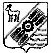 САМАРСКАЯ ОБЛАСТЬ СОБРАНИЕ ПРЕДСТАВИТЕЛЕЙ СЕЛЬСКОГО ПОСЕЛЕНИЯ ЗАВОЛЖЬЕМУНИЦИПАЛЬНОГО РАЙОНА ПРИВОЛЖСКИЙ ЧЕТВЕРТОГО СОЗЫВА                                             РЕШЕНИЕ № 186/107                                                                              от 23 апреля 2024 года                                                                            	В соответствии с Федеральным  законом от 21 декабря 2001 года N 178-ФЗ" О приватизации государственного и муниципального имущества", Федеральным Законом от 22.07.2008 г. № 159-ФЗ «Об особенностях отчуждения недвижимого имущества, находящегося в государственной собственности субъектов Российской Федерации или в муниципальной собственности и арендуемого  субъектами малого и среднего предпринимательства, и о внесении изменений в отдельные законодательные акты Российской Федерации», Федеральным  законом от 06.10.2003 № 131-ФЗ «Об общих принципах организации местного самоуправления в Российской Федерации», руководствуясь Уставом сельского поселения Заволжье муниципального района Приволжский Самарской области  Собрание представителей сельского поселения Заволжье муниципального района Приволжский РЕШИЛО:Утвердить прогнозный план приватизации муниципального имущества сельского поселения Заволжье муниципального района Приволжский Самарской области на 2024 год, согласно приложению.Опубликовать настоящее Решение в информационном бюллетене «Вестник сельского поселения Заволжье» и на официальном сайте Администрации сельского поселения Заволжье муниципального района Приволжский  Самарской области http:zavolz.ru в сети Интернет.Настоящее Решение вступает в силу со дня его официального опубликования.Глава сельского поселения Заволжьемуниципального района ПриволжскийСамарской области                      			                А.И. ПодопригораПредседатель Собрания представителейсельского поселения Заволжье муниципальногорайона Приволжский Самарской области                                С.А.МакаровУТВЕРЖДЕНРешением Собрания представителейсельского поселения Заволжье муниципального района ПриволжскийСамарской областиот «23» апреля 2024 года №186/107Прогнозный план приватизации муниципального имущества сельского поселения Заволжьемуниципального района Приволжский Самарской области на 2024 годПрогнозный план (программа) приватизации муниципального имущества сельского поселения Заволжье муниципального района Приволжский Самарской области на 2024 год (далее - Программа) разработан в соответствии с Федеральными законами Российской Федерации от 6 октября 2003 года № 131-ФЗ «Об общих принципах организации местного самоуправления в Российской Федерации», от 21 декабря 2001 года № 178-ФЗ «О приватизации государственного и муниципального имущества». Способы и порядок приватизации муниципального имущества устанавливаются администрацией сельского поселения Заволжье в соответствии с действующим законодательством Российской Федерации. Начальная цена продажи объектов приватизации устанавливается на основании рыночной стоимости, определенной в соответствии с требованиями Федерального закона от 29 июля 1998 года № 135-ФЗ «Об оценочной деятельности в Российской Федерации».1. Основные задачи  и цели в сфере приватизацииОсновной задачей приватизации муниципального имущества сельского поселения Заволжье является оптимизация структуры муниципальной собственности за счет приватизации муниципального имущества, не используемого для обеспечения функций (полномочий) и задач органов местного самоуправления сельского поселения Заволжье.Главными целями приватизации являются:- обеспечение поступления неналоговых доходов в бюджет поселения от приватизации муниципального имущества;- сокращение расходов бюджета поселения на содержание имущества.2. Перечень объектов, подлежащих приватизации в 2024 году«Об утверждении прогнозного плана приватизации муниципального имущества сельского поселения Заволжье муниципального района Приволжский Самарской области на 2024 год»№ п/пНаименование объекта Местоположение (адрес) объектаКраткая характеристика объекта Сумма (руб.)-----Итого0,0